VEILIGHEIDSINSTRUCTIEKAARTDeze VIK dient als ondersteuning bij de opmaak van uw veiligheidsinstructies. Ze dient steeds aangepast te worden aan de resultaten van de eigen risicoanalyse.TOEPASSINGSGEBIED	sterktetesten (doorbuiging, breukbelasting) van allerhande materialenGEBRUIKSINSTRUCTIES - AANDACHTSPUNTENDe bediening en het gebruik van de drukpers / testbank zijn enkel toegelaten voor personen die een gepaste opleiding volgden en voor de toepassing vermeld in punt 1.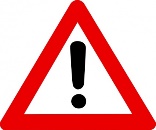 Respecteer steeds het werkplaatsreglement. Zie “VEILIGHEIDINSTRUCTIEKAART WERKPLAATS”.Uitgebreide werkinstructies zijn terug te vinden op de bijhorende “WERKINSTRUCTIEKAART DRUKPERS / TESTBANK” en in de handleiding van de machine.RISICO’S EN PREVENTIEMAATREGELENGELDENDE PERSOONLIJKE BESCHERMINGSMIDDELENONDERHOUD - INSPECTIE - HERSTELLINGOnmiddellijke actie ondernemen bij het vaststellen, of bij de melding van (plotse) beschadigingen of defecten aan de machine of onderdelen ervan.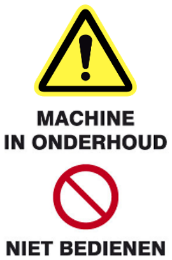 Onderhoud/herstellingen mogen enkel door bevoegde personen uitgevoerd worden.Defecten nooit verhelpen terwijl de machine in beweging is.Tijdens onderhoud/herstellingen steeds energieloos werken: hydraulische - of restenergie wegnemen + steeds vergrendelingsprocedure toepassen.Onderhoudsinstructies uit te voeren volgens aanwijzingen en documentatie van de fabrikant. Periodieke controle op de staat en de conditie van de machine (onderdelen, bedieningsorganen en veiligheden). Controles en ondernomen acties registreren in onderhoudsboek.NOODSITUATIES EN EERSTE HULP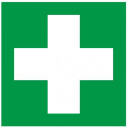 Volg bij brand of andere noodscenario’s de interne noodprocedures.Blijf steeds kalm, ongeacht de aard van de kwetsuur bij jezelf of een collega.Begeef je naar een verzorgingsunit in de onderneming en verwittig een eerste hulpverlener.KENNISNAME (datum & handtekening)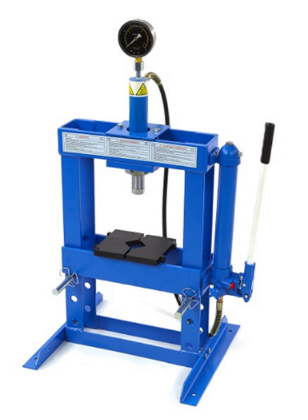 HANDMATIG AANGEDREVEN HYDRAULISCHE DRUKPERS / TESTBANKHANDMATIG AANGEDREVEN HYDRAULISCHE DRUKPERS / TESTBANKMerk: 	Type: 	Bouwjaar: 	Inventarisnr: 	In dienst: 	Logo bedrijfMerk: 	Type: 	Bouwjaar: 	Inventarisnr: 	In dienst: 	Opmaak: 	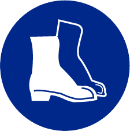 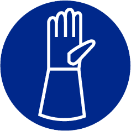 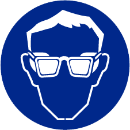  RISICO’S RISICO’SPREVENTIEMAATREGELEN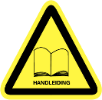 Gebrek aan kennis, ervaring en opleiding: verkeerde instelling en verkeerd gebruik.Alle handleidingen, gebruiks-, veiligheids- en werkinstructies van fabrikant en werkgever, m.b.t. de instelling, bediening, beveiliging en het onderhoud van de machine, naleven.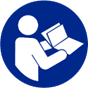 Regelmatig aangepaste opleidingen voorzien.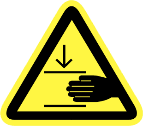 Knel- en pletgevaar tussen de drukcilinder en het testmateriaal: voor vingers, handen en (onder)-armen.Nooit teststukken positioneren / vasthouden / verplaatsen terwijl de cilinder zich sluit (= met één hand de cilinder ‘pompen’ terwijl de andere hand in de nabijheid van het werkstuk is gepositioneerd).Toepassen van een tweehandsbediening of evenwaardige procedure!(mobiele) Afscherming plaatsen.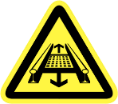 Gegrepen worden door de bewegende cilinder.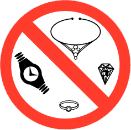 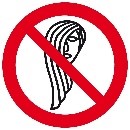 Lang haar steeds opbinden.Verbod op dragen van sierraden, juwelen, ...Verbod op loshangende kledij, polsbandjes, ...Aangepaste, aansluitende werkkledij.Alle bewegende onderdelen en technische toegangen afschermen.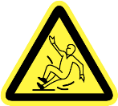 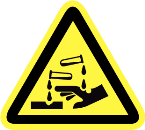 Lekkende cilinder / koppelingen / gatvorming in leiding:kans op uitglijdenhuid- en/of oogirritatie bij contact met hydraulische olie (al dan niet onder hoge druk)Lekkende cilinder onmiddellijk herstellen/vervangen.Olieplassen onmiddellijk verwijderen.In afwachting van herstelling: preventief absorbtiekorrels of houtmeel strooien.Gebruik van beschermhandschoenen bij instelling of bij herstelling.Gebruik van beschermbril.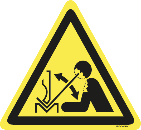 Stukspringen van houten steun-balken, opvulblokken of van het werkstuk: kans op fragmenten en splinters in gezicht en ogen.Drukbalken en opvulblokken correct instellen t.o.v. werkstuk.Cilinders correct instellen t.o.v. de drukbalken, opvulstukken en het werkstuk zelf.(mobiele) Afscherming plaatsen.Veiligheidsbril dragen bij delicate (opspan)werken.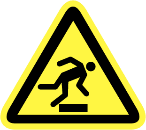 Struikelen als gevolg van olieleiding/handpomp voor het gestel.Leidingen steeds buiten de werkradius plaatsen.Waar mogelijk werken met zelfregulerende leidingen.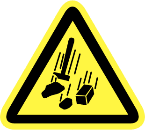 Drukelementen, aanslagen of werkstukken die vallen tijdens instel of bewerking: letsels aan (onder)benen en voeten.Altijd veiligheidsschoenen dragen.Drukelementen en cilinders steeds ondersteunen bij het verstellen/ verplaatsen ervan.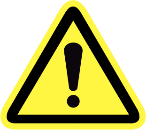 Algemeen: fout inschatten van gevaren en risico’s aan en rond de machine.Behoudens specifieke opdrachten: tijdens het drukken geen andere personen toegelaten in de omgeving van machine en operator.De algemene veiligheidsinstructies voor de werkplaats naleven.Leidinggevende (HL): Preventieadviseur (PA):Werkgever (WG):